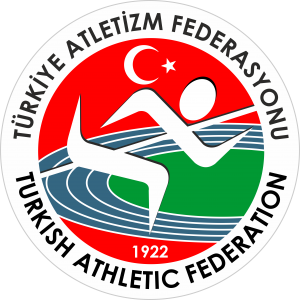                                 TÜRKİYE ATLETİZM FEDERASYONU                                                   2019 SEZONU                  ATLETİZM GELİŞTİRME PROJESİ FİNAL YARIŞMALAR STATÜSÜ	GENEL KONULAR:  Atletizm Geliştirme Projesi kros yarışmaları TAF Yarışma Talimatı, IAAF yarışma kurallarına ve bu statüdeki kurallara bağlı olarak düzenlenecektir.Atletizm Geliştirme Projesi kızlar ve erkeklerde iki kademe ve final kademesi olarak yapılacaktır. İlk kademesi mahallinde il takımı belirleme yarışmaları, ikinci kademe bölge grup yarışmaları ve final kademesi ile sonuçlanacaktır. Bölge grup merkezlerinde yapılan ikinci kademe yarışmaları sonrasında ilk iki sırada yer alan takımlar final yarışmasına katılacaklardır.Mahalli yarışmalar tüm sporculara açık olarak yapılacaktır. Bölge yarışmaları mahallinde yapılan yarışmalar neticesinde oluşturulan il takımları arasında yapılacaktır. Ancak mahalli yarışmalarda takım oluşumu için yeterli katılım olmaması durumunda ikinci kademe bölge yarışmalarına ferdi katılım sağlanabilir. İkinci kademe yarışmaları sonrasında ilk 3 (üç) içerisinde yer alan ferdi sporcular da final kademesine katılabilir.Her il, ilgili yaş kategorilerinde 1 (bir) takım ile temsil edilecektir. Proje kapsamında yer alan sporcular; Projenin amacına ulaşılabilmesi açısından 2005 - 2006 ve 2007 – 2008 doğumlu sporcular yarışacak, sporcuların 1 Ekim 2017 tarihinden sonra çıkarılmış lisanslı sporcular olması yeterlidir.  Yarışmalara, 2018 – 2019 yılı vizeli lisansı (kulüp veya ferdi lisans) ve resimli nüfus cüzdanını ibraz etmek kaydıyla katılabileceklerdir. Bu belgeleri eksik olan ve resimsiz nüfus cüzdanı olan sporcular yarışmalara alınmayacaktır. Okul lisansı ile yarışmalara sporcu alınmayacaktır.Kulübünün (kulüp lisansının) bulunduğu il ve ikamet ettiği ili farklı olan sporcular ikametlerinin bulunduğu il adına yarışacaklardır.Her yaş kategorisinde il takımları en fazla dört (4) sporcu ile temsil edilecektir. Yarışmada takımının ilk üç sporcusu puanlamaya dahil edilecektir. Atletizm Federasyonu Atletizm Yarışma Talimatının 7. maddesinde yer alan  “U16 kategorisinde ve proje yarışmaları kapsamında yapılacak  yarışmalarda, fiziksel görüntüsü yaş grubuna uygun olmayan sporculardan, hastane doğum raporu belgesi istenecektir. Yaşının kategorisine uygun olduğunu 3 iş günü içerisinde belgelendiremeyen sporcular takımı adına puan kazandırmayacak, yarışması geçersiz sayılacaktır. İl takımları oluşturulurken bu hükmün dikkate alınması, il takımlarının temsilci ve antrenörlerinin zor durumda kalmaması açısından önem taşımaktadır.Mahallinde belirlenen sporcuların dışında hiç kimse Bölge yarışmalarında yarışamayacaktır. Yarışmaların yapılacağı illerde ve bölgelerde emniyet ve sağlık tedbirlerinin alınmasına hassasiyet gösterilmesi gerekmektedir.Bir gün olarak yapılacak yarışmaların sonucunda kız ve erkek takım sıralamaları ayrı ayrı belirlenecektir. Yarışmalar için herhangi bir katılım ücreti alınmayacaktır. Yarışma kayıtları için takımların; Türkiye Atletizm Federasyonu web sayfasında statü ile birlikte yayımlanan kayıt linkini doldurarak en geç yukarıda belirtilen tarih ve saate kadar göndermeleri gerekmektedir. Teknik toplantı sırasında ve sonrasında yeni kayıt yapılmayacaktır. Bu nedenle tüm takımlar kayıtlarını yukarıda belirtilen tarihe kadar internetten yapmaları gerekmektedir. Kaydı yapmak; teknik toplantıya katılmama sebebi değildir. Kayıtların teyidi teknik toplantıda yapılacağından takım temsilcilerinin mutlaka teknik toplantıya katılmaları gerekmektedir. Mazeretlerinden dolayı toplantıya katılamayan takımların temsilcilerinin tespiti teknik delege tarafından yapılacak, katılmayanlarla ilgili nihai kararı kendisi verecektir.Final yarışmaları için kayıt linki açılmayacak olup; Grup yarışmaları sonunda finale katılım hakkı kazanan il takımları ve ferdi sporcular katılacaklardır. Kayıtlar final yarışmaları teknik toplantısında kontrol edilecektir.Takım temsilcileri, İl Müdürlüklerince onaylanmış listeleri ve 2018-2019 sezonu vizeli kulüp/ferdi sporcu lisansları ve nüfuz cüzdanları ile birlikte en fazla bir kişi teknik toplantıya katılacaklardır.IAAF Kural: 144.1(b) Medikal Delege veya resmi sağlık görevlisi tarafından söylendiği/istendiği takdirde sporcu yarışmadan çekilecektir.TEKNİK KONULAR: Yaş Kategori ve Yarışma Mesafeleri:Kızlarda ve erkeklerde her kategoride takımlar 4’er sporcudan oluşacak, ilk 3 sporcunun aldığı puanlara göre takım puanı hesaplanacaktır.(Takımlar puanlamaya dahil olan sporcu sayısı (3 sporcu) ile yarışmaya katılabilir.) Eşitlik halinde 3. sporcusu önde gelen takım galip sayılacaktır. Takım puanları ferdi sporcular sıralamadan çıkartılmadan yapılacak ve takımlar en az puan alan takımdan en yüksek puan alan takım sıralamasına göre yapılacaktır. Yarışmalar önce köy, belde ve ilçelerde düzenlenecektir. İlçe merkezlerinde köy ve belde sporcularının katılacağı ilçe seçmelerinin yapılması mutlaka sağlanmalıdır.Yarışmalara katılan İllerin sporcuları tek tip forma ile yarışmaya katılacaklardır.Yarışmalar sonunda üstün başarı gösteren sporcular Atletizm Federasyonu Başkanlığı ile Gençlik ve Spor İl Müdürlüğünce takibe alınarak Türk Milli Takımına alt yapı oluşturacaktır. Finalde her kategoride ferdi olarak ilk 5’e giren sporcular Atletizm Federasyonu tarafından takibe alınacaktır. Grup ve Final yarışmalarında kullanılacak göğüs numaraları Atletizm Federasyonu tarafından temin edilecek olup; takımlar final yarışmalarında da aynı göğüs numaralarını kullanacaklar ve finale gelecek takımlar göğüs numaralarını yanlarında getireceklerdirBölge yarışmaları 15 gurupta bir kademe olarak ekte belirtilen illerde yapılacaktır.MALİ KONULAR :İllerde ve ilçelerde yapılacak olan il takımı belirleme yarışmalarını Gençlik ve Spor İl Müdürlükleri kendi bütçe imkanları ile yapacaklardır.Grup yarışmaları proje kapsamında yapıldığı için takım olarak katılanlarda, kategorilerine göre 4 sporcu 1 antrenörün, ferdilerde ise İl Müdürlükleri tarafından onaylanan yarışmalara katılacak sporcu temsilci ve antrenörlerin kanuni harcırahları Gençlik ve Spor İl Müdürlükleri tarafından ödenecektir. Yarışmalara katılacak kafilelerin Gençlik ve Spor İl Müdürlüğü’nden alacakları tasdikli isim listelerini Grup merkezlerinde düzenlenecek olan ikinci kademe yarışmalarında Bölge Koordinatörüne, final yarışmasında ise Federasyon görevlisine vermeleri gerekmektedir. (silinti, kazıntı ve isim ilavesi yapılmış listeler kabul edilmeyecektir.)Final yarışmasına katılarak ilk 12 sırada yer alan takımların 1 (bir) temsilci, 1 (bir) antrenör ve 4 (dört) sporcusunun yolluk ve yevmiyeleri Atletizm Federasyonu Başkanlığı tarafından verilecektir.Final yarışmalarına ferdi olarak katılan ve ilk 10 (on) sırada yer alan sporcuların yolluk ve yevmiyeleri Atletizm Federasyonu Başkanlığı tarafından ödenecektir.AGP Yarışmaları bir proje kapsamında düzenlendiği için, Final yarışmalarına katılan ve takım sıralamasında ilk on iki (12) dışında kalan takımlar ile ferdi sıralama sonrasında ilk on (10) sıra dışında kalan sporcular, antrenör ve temsilcinin yolluk ve yevmiyeleri Gençlik ve Spor İl Müdürlükleri tarafından ödenecektir.Yarışmaya iştirak edecek kafilelere yapılacak otobüs ödemelerinde Federasyonumuzun 02.01.2019 tarih ve 9 sayılı yazı ile illerden istemiş olduğu uygulamalardaki en son rayiç bedelleri dikkate alınacaktır.Final yarışmasında yarışma mahalline 800km ve daha uzak mesafeden gelenler ile, Teknik Toplantıya katılan ve kafile listesinde ismi olan temsilci veya antrenör bir kişiye bir günlük fazla ödeme yapılır. Ödemelerde il merkezi dikkate alınır.ÖDÜL:Mahalli yarışmalarda her yaş grubunda ilk üç dereceye giren kız ve erkek sporculara madalya, başarı belgesi veya katılım belgesi Gençlik Spor İl Müdürlüğü bütçe imkanları dahilinde verilecektir.Bölge grup merkezlerinde düzenlenen ikinci kademe yarışmalarında her yaş grubunda ilk üç dereceye giren kız ve erkek sporcuya madalya, ilk üç dereceye giren takımlara kupa sporcularına da madalyaları Atletizm Federasyonu Başkanlığı tarafından verilecektir.Atletizmi Geliştirme Projesi final yarışmalarında her yaş grubunda ferdi sıralamada ilk üç sporcuya madalya, takım sıralamasında ilk üç sırada yer alan takımlara kupa, sporcularına ise madalyaları Atletizm Federasyonu Başkanlığı tarafından verilecektir.Ayrıca yarışmalar sonunda kategorilerinde ilk 10 (on) sırayı elde eden sporculara spor malzemesi Atletizm Federasyonu Başkanlığı tarafından verilecektir.HÜKÜM BULUNMAYAN HALLER Türkiye Atletizm Federasyonu tarafından organize edilen yarışmaların tüm sorumluluğu, Yarışma Statüsünün yayımlandığı andan itibaren Türkiye Atletizm Federasyonu Başkanlığı tarafından görevlendirilen Teknik Delegededir. Yarışma statüsü ile ilgili anlaşılmayan konular ve yarışmalar sırasında meydana gelen tüm teknik konulardaki anlaşmazlıklar Teknik Delege tarafından çözümlenecektir.Yarışma statüsü dışında kalan hususlarla ilgili TAF talimatları geçerlidir.TAF talimatlarında hükmü bulunmayan hallerde TAF Yönetim Kurulu kararı geçerlidir.         TEKNİK DELEGE:Teknik Delege	:  Esin Dalkıran GÜLLÜ 	Telefon no.	:  0531-3861466 E-posta adresi	:  YARIŞMA PARKURU GÖRÜNTÜSÜ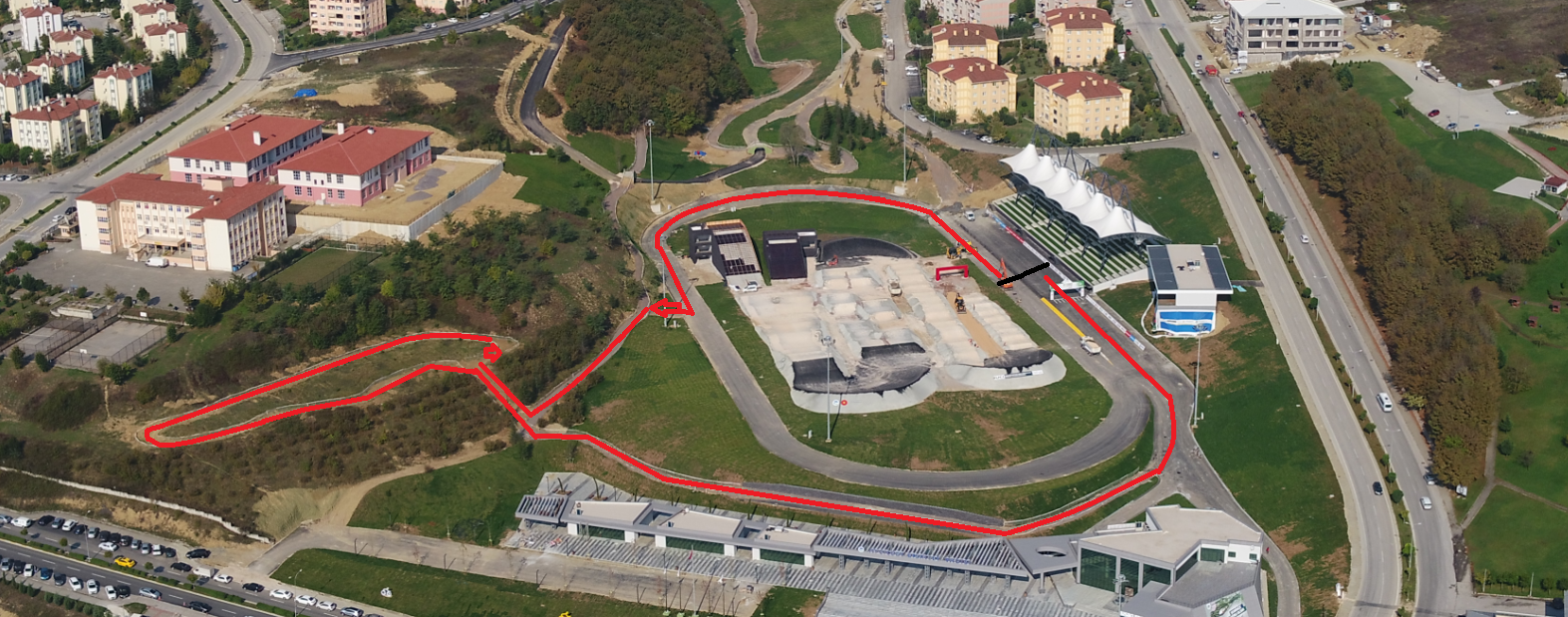 GRUP YARIŞMALARI (2. KADEME) TARİHİTEKNİK TOPLANTI TARİHİ / YERİİNTERNET KAYIT LİNKİFinal yarışmaları için kayıt linki açılmayacak ve katılım hakkı kazanan takım ve sporcuların katılım durumları teknik toplantıda kontrol edilecektir. GRUP YARIŞMALARI İNTERNET SON KAYIT TARİHİFinal yarışmaları için kayıt linki açılmayacak ve katılım hakkı kazanan takım ve sporcuların katılım durumları teknik toplantıda kontrol edilecektir. FİNAL YARIŞMA TARİHİ VE YERİ28 Nisan 2019 - SAKARYATEKNİK TOPLANTI TARİHİ VE YERİ27 Nisan 2019 – GSİM’lüğü Toplantı SalonuKATEGORİSİ2005-2006 / 2007-2008KATEGORİDOĞUM TARİHİTAKIM PUANLAMASIMESAFELERKIZLAR2005 - 20063+12 KmERKEKLER2005 - 20063+12 KmKIZLAR2007 - 20083+11,5 Km ERKEKLER2007 – 20083+11,5 Km28 NİSAN 2019 - AGP FİNAL YARIŞMASINA KATILACAK İLLER28 NİSAN 2019 - AGP FİNAL YARIŞMASINA KATILACAK İLLER28 NİSAN 2019 - AGP FİNAL YARIŞMASINA KATILACAK İLLER28 NİSAN 2019 - AGP FİNAL YARIŞMASINA KATILACAK İLLER28 NİSAN 2019 - AGP FİNAL YARIŞMASINA KATILACAK İLLER28 NİSAN 2019 - AGP FİNAL YARIŞMASINA KATILACAK İLLER28 NİSAN 2019 - AGP FİNAL YARIŞMASINA KATILACAK İLLER2007-2008 KIZLAR2007-2008 ERKEKLER2005-2006 KIZLAR2005-2006 ERKEKLERADIYAMANGAZİANTEPADIYAMANGAZİANTEPGAZİANTEPHATAYGAZİANTEPMALATYABALIKESİRBURSABALIKESİRBALIKESİRBURSAKOCAELİBURSABURSAVANVANVANVANBİTLİSBİTLİSMUŞBİTLİSELAZIĞŞANLIURFAŞANLIURFADİYARBAKIRŞANLIURFADİYARBAKIRDİYARBAKIRBATMANERZURUMERZURUMERZURUMERZURUMARDAHANKARSARDAHANAĞRIAFYONKARAHİSARANTALYAAFYONKARAHİSARISPARTAANTALYAISPARTAKONYAKONYANEVŞEHİRNEVŞEHİRKAYSERİKAYSERİKAYSERİKAYSERİAKSARAYAKSARAYESKİŞEHİRESKİŞEHİRANKARAESKİŞEHİRANKARAKÜTAHYAKÜTAHYAANKARAMANİSAAYDINAYDINMANİSAAYDINİZMİRİZMİRAYDINKARAMANOSMANİYEKARAMANOSMANİYEMERSİNADANAOSMANİYEADANASAKARYASAKARYASAKARYASAKARYAKARABÜKKARABÜKKASTAMONUKARABÜKORDUSİNOPORDUORDUSİNOPSAMSUNSİNOPÇORUMİSTANBULİSTANBULİSTANBULİSTANBULEDİRNEEDİRNETEKİRDAĞTEKİRDAĞTRABZONGÜMÜŞHANETRABZONGÜMÜŞHANEARTVİNBAYBURTBAYBURTBAYBURTTUNCELİTUNCELİERZİNCANERZİNCANERZİNCANTOKATSİVASBİNGÖLBATMANBALIKESİR             (F)KOCAELİ               (F)HATAY                (F)SAMSUNBALIKESİR             (F)NİĞDE                   (F)KOCAELİ             (F)GÜMÜŞHANE          (F)ARDAHAN            (F)ÇORUM                (F)ELAZIĞ                (F)SİVAS                        (F)AKSARAY              (F)GİRESUN              (F)KÜTAHYA           (F)ŞIRNAK                     (F)ANKARA               (F)İZMİR                  (F)KARS                         (F)MUĞLA                 (F)KASTAMONU     (F)ISPARTA                   (F)ÇORUM                (F)TRABZON            (F)ISPARTA                   (F)ARTVİN                 (F)TOKAT                 (F)KIRŞEHİR                  (F)BİNGÖL                (F)OSMANİYE               (F)